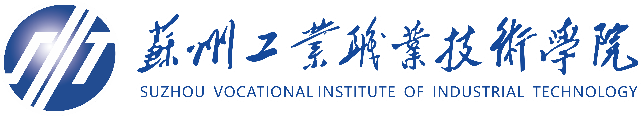 学生免修免考申请表填表日期：           年     月    日班  级班  级姓 名学 号本人申请免修或免考原因（相关证明附后）学生签名                 免修或免考原因（相关证明附后）学生签名                 免修或免考原因（相关证明附后）学生签名                 免修或免考原因（相关证明附后）学生签名                 免修或免考原因（相关证明附后）学生签名                 免修或免考原因（相关证明附后）学生签名                 免修或免考课程名称免修或免考课程名称学分学时课程性质备注备注①①②②③③④④⑤⑤⑥⑥⑦⑦班级意见班主任或辅导员                 (签名) 年   月   日班主任或辅导员                 (签名) 年   月   日班主任或辅导员                 (签名) 年   月   日班主任或辅导员                 (签名) 年   月   日班主任或辅导员                 (签名) 年   月   日班主任或辅导员                 (签名) 年   月   日系(院)意见系（院）负责人签名                (盖章)年   月   日系（院）负责人签名                (盖章)年   月   日系（院）负责人签名                (盖章)年   月   日系（院）负责人签名                (盖章)年   月   日系（院）负责人签名                (盖章)年   月   日系（院）负责人签名                (盖章)年   月   日教务处意见教务处负责人签名               (盖章)       年    月    日教务处负责人签名               (盖章)       年    月    日教务处负责人签名               (盖章)       年    月    日教务处负责人签名               (盖章)       年    月    日教务处负责人签名               (盖章)       年    月    日教务处负责人签名               (盖章)       年    月    日